Весенний деловой онлайн-конгресс для бухгалтеров и руководителей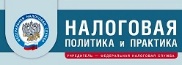 Дата: 2 марта 2023 годаМесто: интернет-трансляцияПрограмма10:00-10:10 Приветственное слово организаторов10:10-11:20 «Новейшие изменения и проекты Федеральной налоговой службы России по вопросам налогообложения имущества организаций»Об изменениях в налогообложении имущества организаций, вступивших в силу с 2023 г. (обзор поправок в Налоговый кодекс Российской Федерации, писем Минфина России, приказов и разъяснений ФНС России).О проекте «Бездекларационное налогообложение имущества организаций»: реализация в 2022-2023 гг., типовые вопросы налогоплательщиков и решения.Новые налоговые льготы при налогообложении имущества бизнеса с 2023 г.: как применять.Алексей Лащёнов – начальник Управления налогообложения имущества ФНС России, к. ю. н.11:20-12:30 «НДФЛ: изменения в законодательстве. Отчётность по НДФЛ без ошибок»Основные новшества НДФЛ. Практическое применение.Отчётность по НДФЛ. Как не допустить ошибок.Отдельные вопросы исчисления НДФЛ. Налоговые вычетыВладислав Волков – заместитель начальника Управления налогообложения доходов физических лиц и администрирования страховых взносов ФНС России12:30-12:40 Перерыв12:40-13:00 «Планы по развитию ЭДО в ближайшем будущем и почему необходимо отказываться от бумажных документов уже сегодня»Георгий Чернявский – руководитель проекта, компания «Такском»13:00-14:10 «Отчётность по налогу на прибыль за 2022 год» Новации 2022 года: на что обратить внимание при расчёте налога:новые правила признания курсовых разниц;нормирование процентов по контролируемой задолженности;расходы в виде помощи мобилизованным;компенсации при переносе инженерных коммуникаций в связи с новым строительством.Андрей Коньков – заместитель начальника Управления налогообложения юридических лиц ФНС России14:10-15:20 «Бухгалтерская отчётность - 2022»Важные аспекты представления и уточнения бухгалтерской отчётности.Состав бухгалтерской отчётности. Нюансы формирования. Камеральная проверка бухгалтерской отчётности. На что проверяющие обратят внимание.Анализ допускаемых ошибок в учёте в свете последних разъяснений контролирующих органовРекомендации по формированию учётной политики на 2023 г. На что обратить особое внимание.Ольга Бондаренко – аудитор и консультант по налогам и сборам, аттестованный преподаватель Палаты налоговых консультантов России и Института профессиональных бухгалтеров России, к. ю. н., доцент15:20-15:30 Розыгрыш призов. Завершение конгрессаЗарегистрироватьсяhttps://taxcomevents.timepad.ru/event/2254497/?utm_refcode=9a23c0aac83f00c76c95c65f71999ed6fb28e513Регистрация обязательна!Ссылка на доступ к онлайн-трансляции будет направлена отдельным письмом за час до мероприятия на почту, указанную при регистрации.Если у вас возникли вопросы, пишите на почту events@taxcom.ru или звоните +7 (495) 225-24-01, добавочный 1440, 2114 